СУМСЬКА МІСЬКА РАДАVIІ СКЛИКАННЯ LVIII СЕСІЯРІШЕННЯНа підставі листів управління освіти і науки Сумської міської ради 
від 02.07.2019 № 13.01-18/944 та від 02.07.2019 № 13.01-18/946, з метою ефективного використання коштів для здійснення заходів з підвищення енергоефективності у галузі «Освіта», керуючись статтею 25 Закону України «Про місцеве самоврядування в Україні», Сумська міська радаВИРІШИЛА:Унести зміни до рішення Сумської міської ради 
від 21 грудня 2016 року № 1548-МР «Про Програму підвищення енергоефективності в бюджетній сфері міста Суми на 2017-2019 роки» 
(зі змінами), а саме:Розділ 1 «Загальна характеристика Програми» додатку до рішення викласти в новій редакції згідно з додатком 1 до цього рішення.Додаток 2 «Напрями діяльності, завдання та заходи Програми підвищення енергоефективності в бюджетній сфері міста Суми 
на 2017-2019 роки», додаток 3 «Перелік завдань Програми підвищення
енергоефективності в бюджетній сфері міста Суми на 2017-2019 роки», 
додаток 4 «Результативні показники виконання завдань Програми
підвищення енергоефективності в бюджетній сфері міста Суми 
на 2017-2019 роки», додаток 5 «Очікувані результати від реалізації Програми підвищення енергоефективності в бюджетній сфері міста Суми на 
2017-2019 роки» до Програми підвищення енергоефективності в бюджетній сфері міста Суми на 2017-2019 роки викласти в новій редакції згідно з додатками 2-5 до цього рішення.Організацію виконання даного рішення покласти на першого заступника міського голови Войтенка В.В.Сумський міський голова                                                                     О.М. ЛисенкоВиконавець: Співакова Л.І.		08.07.2019Ініціатор розгляду питання- міський головаПроект рішення підготовлено департаментом фінансів, економіки та інвестицій Сумської міської радиДоповідач: Липова С.А.Програма підвищення енергоефективності в бюджетній сфері
 міста Суми на 2017-2019 рокиЗагальна характеристика ПрограмиПрограма підвищення енергоефективності в бюджетній сфері міста Суми на 2017−2019 роки (далі − Програма) передбачає впровадження комплексних заходів із підвищення енергоефективності в бюджетних закладах та установах міста Суми, що утримуються за кошти міського бюджету, в тому числі заходів Плану дій сталого енергетичного розвитку міста Суми до 2025 року, остання редакція якого затверджена рішенням Сумської міської ради 
від 26 вересня 2018 року № 3909-МР.Паспорт ПрограмиПродовження додатку 1Ресурсне забезпечення Програмитис. грн.Сумський міський голова                                                                           О.М. ЛисенкоВиконавець: Співакова Л.І.                       08.07.2019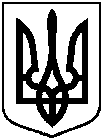 Проект рішення оприлюднено       «    »від                     2019 року №         – МР м. СумиПро внесення змін до рішення Сумської міської ради від 21 грудня 2016 року № 1548-МР «Про Програму підвищення енергоефективності 
в бюджетній сфері міста Суми на 2017-2019 роки» (зі змінами)» Додаток 1до рішення Сумської міської ради «Про внесення змін  до рішення Сумської міської ради  від 21 грудня  2016 року  № 1548-МР «Про Програму   підвищення енергоефективності в бюджетній  сфері  міста Суми  
на 2017 - 2019 роки» (зі змінами)»  від                     2019 року №            -МРІніціатор розробки ПрограмиДепартамент фінансів, економіки та інвестицій Сумської міської радиДата, номер і назва розпорядчого документа про розробку ПрограмиРішення Сумської міської ради від 29.02.2012 № 1207-МР (зі змінами) «Про Положення про Порядок розробки, затвердження та виконання міських, цільових (комплексних) програм, програми економічного і соціального розвитку міста Суми та виконання міського бюджету»Розробник ПрограмиДепартамент фінансів, економіки та інвестицій Сумської міської ради4. Співрозробники ПрограмиДепартаменти, управління та відділи Сумської міської ради: соціального захисту населення, освіти і науки, капітального будівництва та дорожнього господарства, культури та туризму, охорони здоров’я 5. Відповідальний виконавець ПрограмиДепартамент фінансів, економіки та інвестицій Сумської міської ради6. Термін реалізації Програмироки7. Перелік місцевих бюджетів, які беруть участь у виконанні ПрограмиМіський бюджет8. Загальний обсяг фінансових ресурсів, необхідних для реалізації Програми, усього250987,501 тис. грн.в тому числі:міський бюджет122987,575 тис. грн.:5765,555 тис. грн. - загальний фонд;117222,020 тис. грн. - спеціальний фонд;інші джерела (державний, обласний бюджети, кредитні кошти, гранти та інші залучені кошти)127999,926 тис. грн. Обсяг коштів, які пропонується залучити на виконання ПрограмиПеріоди виконання ПрограмиПеріоди виконання ПрограмиПеріоди виконання ПрограмиУсього витрат на виконання ПрограмиОбсяг коштів, які пропонується залучити на виконання Програми201720182019Усього витрат на виконання ПрограмиОбсяг ресурсів усього,в тому числі43843,85650808,713156334,932250987,501Міський бюджет28415,36342382,16752190,045122987,575інші джерела (державний, обласний бюджети, кредитні кошти, гранти та інші залучені кошти)15428,4938426,546104144,887127999,926